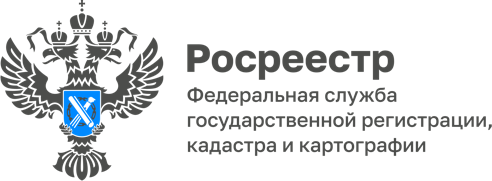 	 О «гаражной амнистии» с кадастровыми инженерами 		В Управлении Росреестра по Ярославской области в рамках мероприятий по снижению количества решений о приостановлении (отказе) в осуществлении учетно-регистрационных действий продолжается работа по взаимодействию с кадастровыми инженерами, работающими на территории области.На повестке дня ежемесячного семинара-совещания стояли вопросы о проблемах взаимодействия с органами местного самоуправления при реализации «гаражной амнистии», а также Управление информировало о мерах, принятых СРО кадастровых инженеров к членам СРО по обращениям, поступившим от Управления.На совещании присутствовали коллеги из КУМИ мэрии г. Ярославля.«Управление выступило в роли медиатора между кадастровыми инженерами и органами местного самоуправления. Данная встреча была необходима с целью выработки эффективного механизма взаимодействия органов власти и исполнителей кадастровых работ в интересах граждан, осуществляющих оформление своих прав на гаражи и земельные участки в рамках реализации Федерального закона № 79-ФЗ», - прокомментировал заместитель руководителя Роман Паршков.«На совещании выстроили конструктивный диалог с кадастровыми инженерами, ответили на актуальные вопросы, поступившие в ходе семинара. Наиболее остро стоял вопрос, касающийся связи гаражного бокса с земельным участком, на котором он расположен», -  отметила начальник Управления земельными ресурсами КУМИ мэрии г. Ярославля Анна Ушакова. Контакты для СМИ:Анисимова Марина,Пресс-служба Управления Росреестра по Ярославской области+7 (4852) 73 98 54, pr.yarufrs@r76.rosreestr.ruhttps://rosreestr.gov.ru/150999, г. Ярославль, пр-т Толбухина, д. 64а